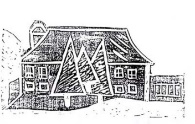 Základní škola a Mateřská škola Kanice,okr. Brno-venkov, příspěvková organizaceŽÁDOSTO PŘIJETÍ DÍTĚTE K ZÁKLADNÍMU VZDĚLÁVÁNÍ
Žádám o přijetí své dcery/svého syna _________________________________________ nar. dne_______________         v ________________________, bytem_________________________________________________PSČ_______________rodné číslo__________________________, zdravotní pojišťovna__________________do ______________ ročníku Základní školy a Mateřské školy Kanice, okr. Brno-venkov, příspěvková organizace k datu _________________.Cizí jazyky, kterým se dítě učí ________________________________________________Přesná adresa školy, kterou žák v současnosti navštěvuje (včetně PSČ):________________________________________________________________________Telefonní číslo na ředitelství současné základní školy: _____________________________Jméno a příjmení zákonného zástupce_________________________________________Adresa trvalého bydliště zákonného zástupce (včetně PSČ)________________________________________________________________________Korespondenční adresa (pokud se liší od trvalého bydliště) ________________________________________________________________________Telefonní číslo pro potřeby rychlého kontaktu ___________________________________e-mail___________________________________________Jméno a příjmení zákonného zástupce_________________________________________Adresa trvalého bydliště zákonného zástupce (včetně PSČ), pokud se liší________________________________________________________________________Telefonní číslo pro potřeby rychlého kontaktu ___________________________________e-mail___________________________________________V __________________, dne _______20___                         _________________________                                                                                                     Podpis zákonného zástupce